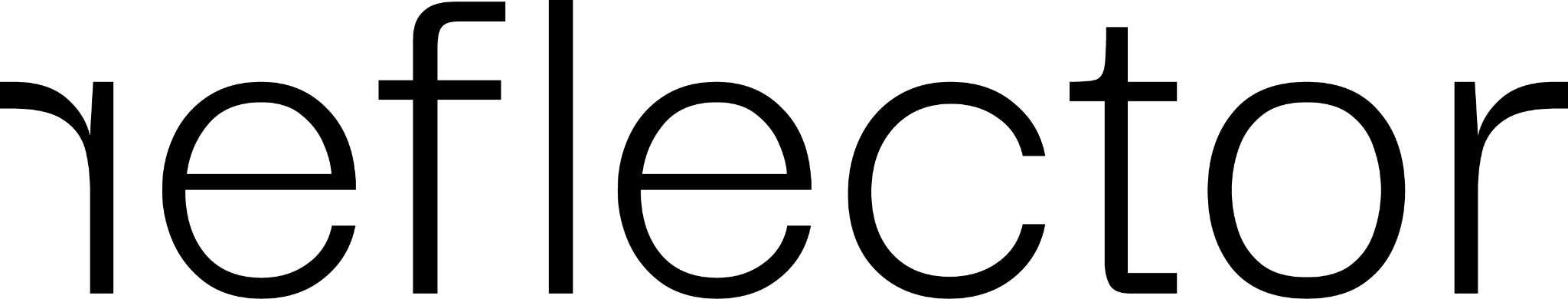 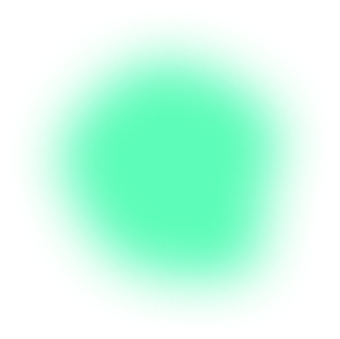 A Green Guide for the Performing Arts					   September 2022Vorlage für eine Umfrage zur Besucher:innen-Mobilität Stand 20.9.2022, reflectorStart der Umfrage: Datum LancierungEnde der Umfrage: Datum AbschlussBegleitende Kommunikationsmassnahmen: Auf welchen Kanälen (Newsletter, Social Media, etc.) wird die Umfrage gestreut? Wie oft? In welcher Form werden die Resultate und damit verknüpften Massnahmen kommuniziert?Einleitungstext zur Umfrage: Weshalb wird die Umfrage durchgeführt? (Umstieg auf umweltfreundliche Verkehrsmittel, besseres Bild der mit der Mobilität verbundenen Umweltbelastungen etc.)Fragen:Woher reist du zur Vorstellung:Postleitzahl Welches Verkehrsmittel wählst du bei deiner Anreise zur Vorstellung?Wähle dasjenige Verkehrsmittel aus, mit welchem du die grösste Strecke zurücklegst.Auswahl (nur eine Antwort möglich):Langsamverkehr: Velo, zu Fuss, E-Bike, E-TrottiÖV: Zug, Bus/Car, TramAuto und Motorrad Benzin, Diesel, Gas (fossil)E-Auto, E-MotorradFlugzeug anderes Verkehrsmittel, nämlich… (--> Feld  zur Eingabe vorsehen)Was wäre nötig, damit du den Reiseweg zu unseren Vorstellungen vermehrt mit öffentlichen Verkehrsmitteln oder eigener Muskelkraft (Velo, E-Bike, zu Fuss etc.) zurücklegst? Welche Wünsche hättest du an unseren Theaterbetrieb bezüglich Nachhaltigkeit? Bemerkungen zur Umfrage:Weitere für den Theaterbetrieb relevante Fragen können natürlich hinzugefügt werden.Ziel: Möglichst viele Leute sollen die Umfrage ausfüllen, sonst ist sie nicht genügend aussagekräftig! Das heisst, es muss sich jemand aus dem Team darum kümmern und auf mehreren Kanälen und wiederholt darauf hinweisen. Eventuell sogar die Leute beim Eingang persönlich ansprechen und gleich gemeinsam die Umfrage ausfüllen.